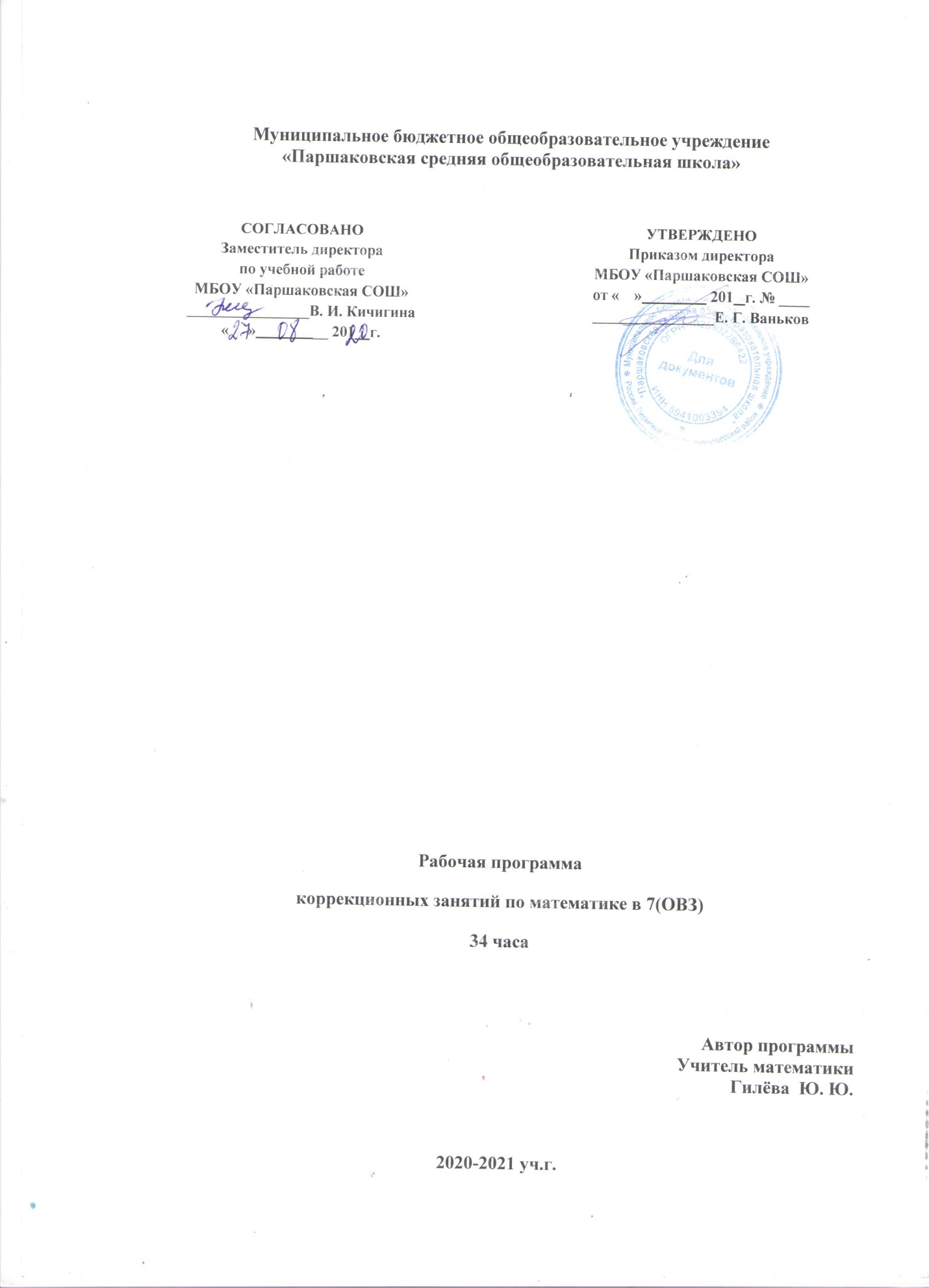 КРАТКАЯ АННОТАЦИЯ. Данный курс предназначен для учащихся 7 (ОВЗ).  Программа  рассчитана на 34 часа.Цель коррекционных занятий по математике  в 7(ОВЗ)- повышение уровня общего развития учащихся, восполнение пробелов предшествующего развития и обучения, индивидуальная работа по формированию недостаточно освоенных учебных умений и навыков, коррекция отклонений в развитии познавательной сферы и речи, направленная подготовка к восприятию нового учебного материала. Коррекционная работа осуществляется в рамках целостного подхода к воспитанию и развитию ребенка. Работа в часы индивидуально-групповых занятий направлена на общее развитие. Исходным принципом для определения целей и задач коррекции, а также способов их решения является принцип единства диагностики и коррекции развития. Организация и основные направления индивидуально-групповых коррекционных занятий по математике.Система коррекционной работы предусматривает проведение с обучающимися индивидуальных и групповых коррекционных занятий общеразвивающей и предметной направленности. Они включены в учебный план ОУ. 
Содержание занятий исключает формальный механический подход, «натаскивание» в формировании отдельных навыков. 
Планируется не столько достижение отдельного результата (например, выучить таблицу умножения), сколько создание условий для улучшения возможностей развития ребенка в целом. Коррекционные занятия  по математике проводятся с учащимися по мере выявления  учителем, психологом индивидуальных пробелов в их развитии и обучении. 
При обучении учитываются следующие показатели: 
1. Физическое состояние и развитие ребенка: 
- динамика физического развития (анамнез); 
- состояние слуха, зрения; 
- особенности развития двигательной сферы, нарушения общей моторики (общая напряженность или вялость, неточность движений, параличи, парезы, наличие их остаточных явлений); 
- координация движений (особенности походки, жестикуляции, затруднения при необходимости удержать равновесие, трудности регуляции темпа движений, наличие гиперкинезов, синкинезий, навязчивых движений); 
- особенности работоспособности (утомляемость, истощаемость, рассеянность, пресыщаемость, усидчивость, темп работы; увеличение количества ошибок к концу урока или при однообразных видах деятельности; жалобы на головную боль). 
2. Особенности и уровень развития познавательной сферы: 
- особенности восприятия величины, формы, цвета, времени, пространственного расположения предметов (глубина восприятия, его объективность); 
- особенности внимания: объем и устойчивость, концентрация, способность к распределению и переключению внимания с одного вида деятельности на другой, степень развития произвольного внимания; 
- особенности памяти: точность постоянство, возможность долговременного запоминания, умение использовать приемы запоминания, индивидуальные особенности памяти; преобладающий вид памяти (зрительная, слуховая, двигательная, смешанная); преобладание логической или механической памяти; 
- особенности мышления: уровень овладения операциями анализа, сравнения, синтеза (умение выделить существенные элементы, части, сравнить предметы с целью выявления сходства и различия; способность обобщать и делать самостоятельные выводы; умение устанавливать причинно-следственные связи); 
- особенности речи: дефекты произношения, объем словарного запаса, сформированность фразовой речи, особенности грамматического строя, уровень сформированности интонации, выразительности, ясности, силы и высоты голоса); 
- познавательные интересы, любознательность. 
3. Отношение к учебной деятельности, особенности мотивации: 
- особенности отношений <учитель-ученик>, реакция ученика на замечания, оценку его деятельности; осознание своих неуспехов в учебе, отношение к неудачам (безразличие, тяжелые переживания, стремление преодолеть затруднения, пассивность или агрессивность); отношение к похвале и порицанию; 
- способность осуществлять контроль за собственной деятельностью по наглядному образцу, словесной инструкции, алгоритму; особенности самоконтроля; 
- умение планировать свою деятельность. 
4. Особенности эмоционально-личностной сферы: 
- эмоционально-волевая зрелость, глубина и устойчивость чувств; 
- способность к волевому усилию; 
- преобладающее настроение (мрачность, подавленность, злобность, агрессивность, замкнутость, негативизм, эйфорическая жизнерадостность); 
- внушаемость; 
- наличие аффективных вспышек, склонность к отказным реакциям; 
- наличие фобических реакций (страх темноты, замкнутого пространства, одиночества и др.); 
- отношение к самому себе (недостатки, возможности); особенности самооценки; 
- отношения с окружающими (положение в коллективе, самостоятельность, взаимоотношения со сверстниками и старшими); 
- особенности поведения в школе и дома; 
- нарушения поведения, вредные привычки. 
5. Особенности усвоения знаний, умений, навыков, предусмотренных программой: 
- общая осведомленность в кругу бытовых понятий, знания о себе и об окружающем мире; 
- сформированность навыков чтения, счета, письма соответственно возрасту и классу; 
- характер ошибок при чтении и письме, счете и решении задач. 
Изучение индивидуальных особенностей учащихся позволяет планировать сроки коррекционной работы. 
Продолжительность занятий по математике с одним учеником или группой не превышает 20 минут. В группу  можно объединять 3-4 ученика, у которых обнаружены одинаковые пробелы в развитии и усвоении школьной программы или сходные затруднения в учебной деятельности. Работа с целым классом или большим количеством учащихся на этих занятиях не допускается. 
При организации коррекционных занятий по математике необходимо исходить из возможностей ребенка: задание должно лежать в зоне умеренной трудности, но быть доступным, так как на первых этапах коррекционной работы необходимо обеспечить ученику переживание успеха на фоне определенной затраты усилий. В дальнейшем трудность задания следует увеличивать пропорционально возрастающим возможностям ребенка. 
Цель и результаты не должны быть слишком отдалены во времени от начала выполнения задания, они должны быть значимы для обучающихся, поэтому при организации коррекционного воздействия необходимо создание дополнительной стимуляции (похвала учителя, соревнование и т..). 
В период, когда ребенок еще не может получить хорошую оценку на уроке математики, важно создать ситуацию достижения успеха на индивидуально-групповом занятии. С этой целью использую систему условной качественно-количественной оценки достижений ребенка. При подготовке и проведении коррекционных занятий по математике  необходимо также помнить и об особенностях восприятия учащимися учебного материала и специфике их мотивации деятельности. Эффективно использование различного рода игровых ситуаций, дидактических игр, игровых упражнений, задач, способных сделать учебную деятельность более актуальной и значимой для ребенка. ОСНОВНЫЕ НАПРАВЛЕНИЯ КОРРЕКЦИОННОЙ РАБОТЫ ПО МАТЕМАТИКЕ: 
 1. Совершенствование движений и сенсомоторного развития: 
- развитие мелкой моторики кисти и пальцев рук; 
- развитие навыков каллиграфии; 
- развитие артикуляционной моторики. 
2. Коррекция отдельных сторон психической деятельности: 
- развитие зрительного восприятия и узнавания; 
- развитие зрительной памяти и внимания; 
- формирование обобщенных представлений о свойствах предметов (цвет, форма, величина); 
- развитие пространственных представлений ориентации; 
- развитие представлений о времени; 
- развитие слухового внимания и памяти; 
- развитие фонетико-фонематических представлений, формирование звукового анализа. 
3. Развитие основных мыслительных операций: 
- навыков соотносительного анализа; 
- навыков группировки и классификации (на базе овладения основными родовыми понятиями); 
- умения работать по словесной и письменной инструкции, алгоритму; 
- умения планировать деятельность; 
- развитие комбинаторных способностей. 
4. Развитие различных видов мышления: 
- развитие наглядно-образного мышления; 
- развитие словесно-логического мышления (умение видеть и устанавливать логические связи между предметами, явлениями и событиями). 
5. Коррекция нарушений в развитии эмоционально-личностной сферы (релаксационные упражнения для мимики лица, драматизация, чтение по ролям и т.д.). 
6.  Развитие речи, овладение техникой речи. 
7. Расширение представлений об окружающем мире и обогащение словаря. 
8.  Коррекция индивидуальных пробелов в знаниях. Психолого-дидактические принципы коррекционной работы предусматривают: 
- введение в содержание обучения разделов, предусматривающих восполнение пробелов предшествующего развития, формирование готовности к восприятию наиболее сложных разделов программы; 
- использование методов и приемов обучения с ориентацией на <зону ближайшего развития> ребенка, т.е.создание оптимальных условий для реализации его потенциальных возможностей; 
- коррекционную направленность учебно-воспитательного процесса, обеспечивающего решение задач общего развития, воспитания и коррекции познавательной деятельности и речи ребенка, преодоление индивидуальных недостатков развития; 
Среди задач коррекционно-развивающего учебно-воспитательного направления особо выделяются и имеют методическую обеспеченность: 
- развитие познавательной активности детей (достигается реализацией принципа доступности учебного материала, обеспечением <эффекта новизны> при решении учебных задач); 
- развитие общеинтеллектуальных умений: приемов анализа, сравнения, обобщения, навыков группировки и классификации; 
- нормализация учебной деятельности, формирование умения ориентироваться в задании, воспитание самоконтроля и самооценки; 
- развитие словаря, устной монологической речи детей в единстве с обогащением знаниями и представлениями об окружающей действительности; 
- логопедическая коррекция нарушений речи; 
- психокоррекция поведения ребенка; 
- социальная профилактика, формирование навыков общения, правильного поведения. 
 Методические принципы построения содержания учебного материала, направленные на обеспечение системного усвоения знаний учащихся, включает: 
- усиление практической направленности изучаемого материала; 
- выделение сущностных признаков изучаемых явлений; 
- опору на жизненный опыт ребенка; 
- опору на объективные внутренние связи в содержании изучаемого материала как в рамках одного предмета, так и между предметами; 
- соблюдение в определении объема изучаемого материала принципа необходимости и достаточности; 
- введение в содержание учебных программ коррекционных разделов, предусматривающих активизацию познавательной деятельности, усвоенных ранее знаний и умений детей, формирование школьно-значимых функций, необходимых для решения учебных задач. 
Тематическое планирование коррекционных занятий по математикев 7 (ОВЗ) на 2020/2021 уч.годNТемаДатаКорректировка1Развитие зрительного восприятия и узнавания. Развитие речи, овладение техникой речи. 
 Расширение представлений об окружающем мире и обогащение словаря. Числовые выражения2Расширение представлений об окружающем мире ,развитие наглядно-образного мышления. Развитие памяти и внимания. Развитие речи, овладение техникой речи. Алгебраические выражения3Развитие умения работать по алгоритму. 4Развитие речи, овладение техникой речи ,обогащение словаря.Свойства арифметических действий5Развитие умения работать по алгоритму. Развитие речи, овладение техникой речи. Правила раскрытия скобок6Развитие наглядно-образного мышления. Развитие умения работать по алгоритму. Решение уравнений7Развитие памяти и внимания. Развитие речи, овладение техникой речи. 
Решение задач с помощью уравнений8Развития умения работать по алгоритму. Степень с натуральным показателем9Развития умения работать по алгоритму. Свойства степени с натуральным показателем.10Развитие логического мышления. Развитие речи, овладение техникой речи. 
Обогащение словаря. Одночлен стандартного вида.11Коррекция индивидуальных пробелов в знаниях. Умножение одночленов.12Многочлены. Развитие памяти и внимания.13Развитие памяти и внимания. Умножение дробей.14Развитие умения анализировать , сопоставлять. Сложение и вычитание многочленов.15Коррекция индивидуальных пробелов в знаниях. Развитие наглядно-образного мышления. Умножение многочлена на одночлен.16Развитие памяти и внимания. Деление одночлена и многочлена на одночлен.17Коррекция индивидуальных пробелов в знаниях. Вынесение общего множителя18Развитие памяти и внимания. Развитие соотносительного анализа. Способ группировки19Коррекция индивидуальных пробелов в знаниях. Развитие мышления. Формула разности квадратов20Развитие зрительного восприятия и узнавания. Квадрат суммы21Развитие памяти и внимания. Коррекция пробелов в знаниях. Применение способов разложения22Развитие умения работать по алгоритму. Алгебраические дроби. Сокращение дробей 23Коррекция индивидуальных пробелов в знаниях. Развитие мышления. Приведение дробей к общему знаменателю24Развитие памяти и внимания. Сложение и вычитание алгебраических дробей25Развитие логического мышления. Развитие речи, овладение техникой речи. 
 Умножение и деление алгебраических дробей26Коррекция пробелов в знаниях. Умножение и деление алгебраических дробей27Развитие речи, развитие логического мышления. Умножение и деление алгебраических дробей.28Развитие речи, овладение техникой речи. Развитие умения работать по алгоритму. 
 Коррекция пробелов в знаниях по теме  Совместные действия с алгебраическими дробями.29Развития умения анализировать и сопоставлять. Развитие умения работать по алгоритму. Совместные действия с алгебраическими дробями.30Коррекция индивидуальных пробелов в знаниях. Прямоугольная система координат на плоскости.31Развитие памяти и внимания. Система уравнений.32Развитие памяти и внимания. Развитие наглядно-образного мышления .Способ подстановки.33Развитие наглядно-образного мышления . Развитие зрительного восприятия и узнавания. Коррекция индивидуальных пробелов в знаниях по теме Способ сложения34Коррекция пробелов в знаниях. Графический способ решения систем.